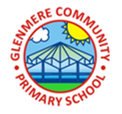 Glenmere Primary SchoolLibrary PolicyThe library at Glenmere is located off the Hall. The library is supported by the PSA support from parental volunteers.At Glenmere we aim to foster a positive attitude towards books and literature, present books and reading material in an attractive way and to provide a stimulating resource for pupils and staff.   Objectives:  To support, enhance and encourage both specific and cross-curricular work in line with NC and school policies.  To provide an inviting, well ordered range of up-to-date books. Organisation:  The Library will be timetabled so that each class/year group has an allocated time that can be used to support core and foundation subjects.  Children will be accompanied by a Teaching Assistant if going to the library during lesson time (Reception to Year 3).  Clear labelling and resource organisation ensures that children, staff and visitors know how to use the library.  Year 5 children will be trained in the organisation of the returned books and be able to put them back into the correct places on the shelves.  Monitoring and Evaluation:   Questions that will be considered in the M&E of the Library:  1. How is the library used by pupils and staff?  2. How can resources be up-dated and re-stocked?  3. What books and reading materials do children want our library to stock and provide?  4. How can the library improve its environment for its users?  5. How can the library better support the pupils and staff at Glenmere?  6. How can or does the library contribute to the raising of Literacy standards across the school?  7. Are library books used effectively in all classrooms to support units of work?  The school uses commission funding from book fairs to update and add to library stock. Programme of Study for the use of the Library Glenmere The programme of study aims to direct each year group to specific work and activities involving the use of the Library.   Teachers need to consider these questions:  How far does the library affect the children’s attainment as well as teaching and learning?  Do the books in our library support the curriculum?  Are the books suitable for the age range of our pupils and their competence as readers?  Does the library support and compliment the reading scheme?     PROGRAMME OF STUDY:   FOUNDATION STAGE: Children should be introduced to the library. They should know that books are kept on shelves in a neat order. They should realise that the library provides people with all sorts of books to enjoy and learn things from.  YEAR 1: Children in Year 1 should be allowed to choose books with an adult and to talk about the book that they look at. They should have regular access to the library and be taught the difference between a story book and a picture book. They should be able to pick up a book and examine the cover and be able to answer simple questions about it.   YEAR 2: Year 2 children should be allowed to select their choice of book from the library and then give simple reasons for that choice. They should be taught how to share information from the cover of a book (including – the author, title, illustrator etc.). They should know the alphabet and know generally whereabouts the letters in the alphabet are.  YEAR 3 and 4:  Year 3 and 4 children should show confidence in using and moving around the library. They should be aware that the library is split into fiction and nonfiction. Year 3 children should possess a good knowledge and understanding of alphabetical order.  The children in Year 4 should be taught how to use the library resources to develop their own work and study. They should be shown how to find books that are of particular interest to them. All children should be taught (preferably through Literacy and Literacy across the Curriculum) how to use a contents page, Index and Glossary to access the information they require.  YEAR 5 and 6: Children in Year 5 and 6 should be given opportunities to plan simple topics on curriculum associated subjects or on areas of interest they may have as homework based project. They should easily use the Dewey system. Children in Year 5 should be introduced to encyclopaedias.   Updated – May 2021